Duct ventilation cover LDR 150Packing unit: 1 pieceRange: K
Article number: 0018.0335Manufacturer: MAICO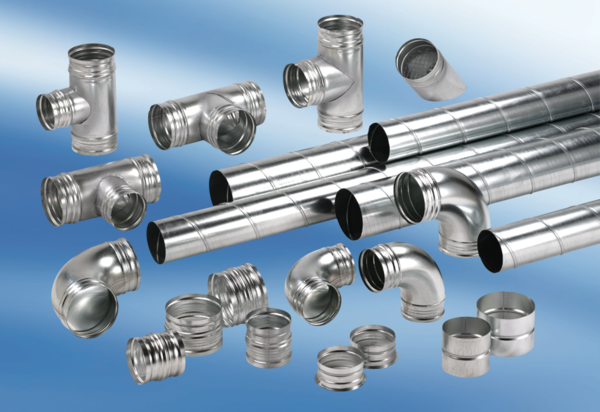 